V 4 – Unterscheidung zweier Reinstoffe hinsichtlich ihrer EigenschaftenEs werden keinerlei Gefahrenstoffe verwendet!Materialien: 		Bunsenbrenner, Magnet, 6 Reagenzgläser, Reagenzglasklammer, SpatelChemikalien:		Destilliertes Wasser (H20), Kochsalz (Natriumchlorid: NaCl), Haushaltszucker (Saccharose: C12H22O11)Durchführung: 		Die SuS untersuchen die beiden Stoffe hinsichtlich ihrer Eigenschaften: Aggregatzustand, Farbe, Geruch, Magnetismus, Löslichkeit in Wasser und dem Verhalten beim Erhitzen und notieren ihre Beobachtungen in einer Tabelle.Beobachtung:		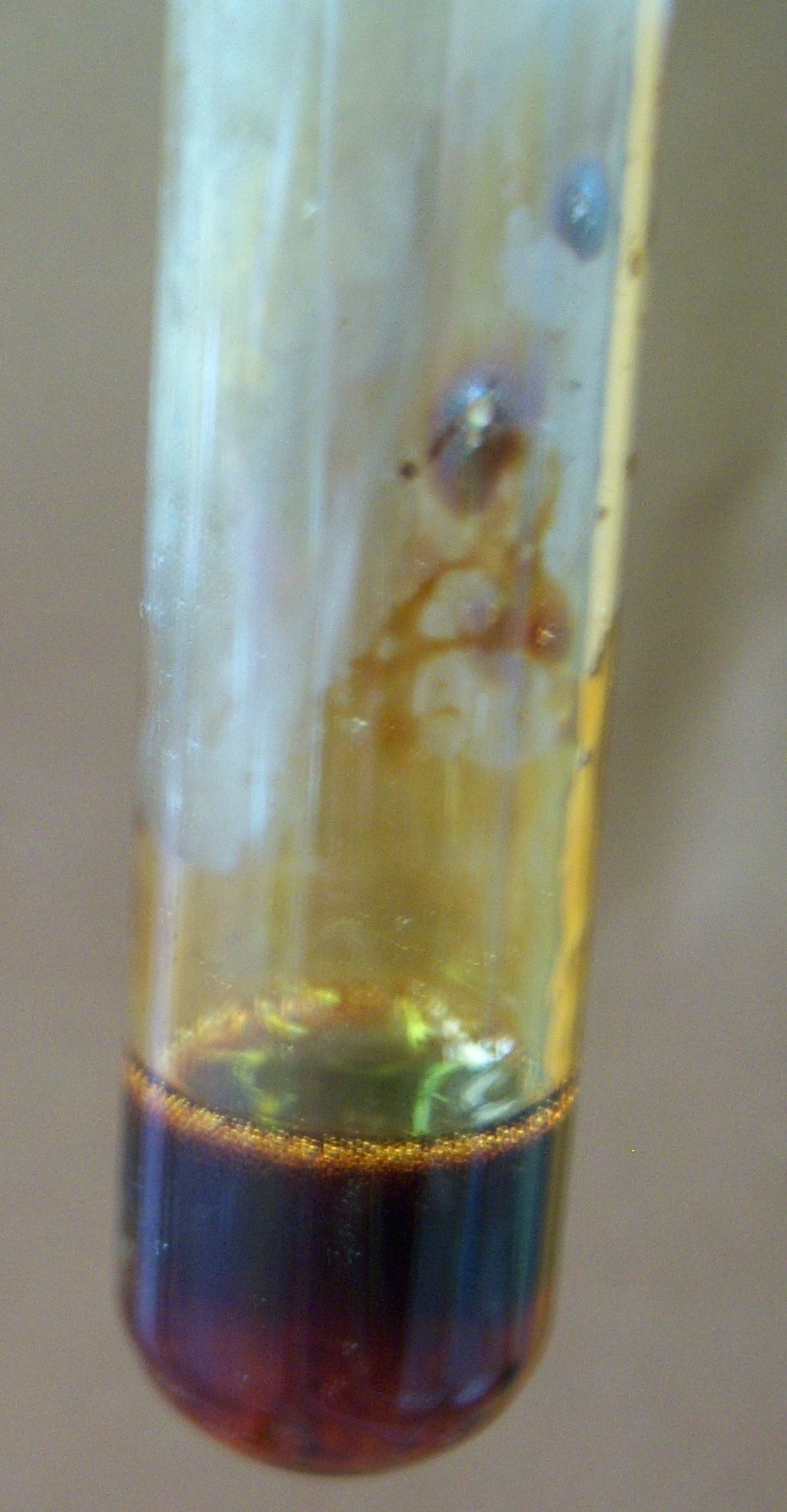 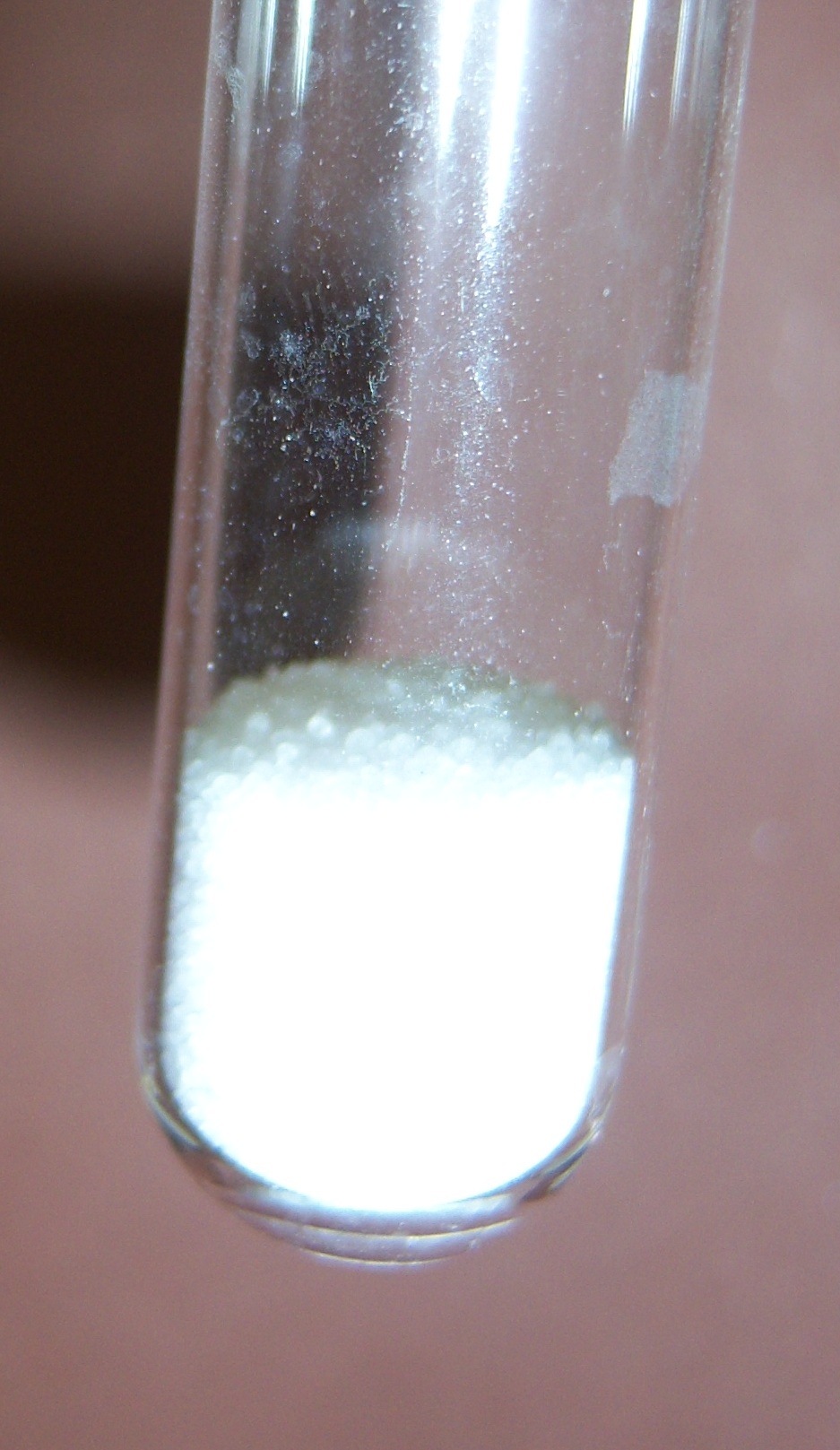 Abb. 5 – Links: Salz zeigt beim Erhitzen keine Veränderung     Rechts: Zucker verändert sich durch das ErhitzenDeutung:		Kochsalz und Zucker sind sich in vielen Eigenschaften sehr ähnlich. Nur durch ihr Verhalten beim Erhitzen sind die beiden Stoffe zu unterscheiden (Kochsalz schmilzt erst bei ca. 900°C). Entsorgung:		Über den Hausmüll oder über den Abfluss entsorgen.Literatur:	In Anlehnung an Dorothe Radelof, Chemie Unterrichten: motivierend, lebendig, methodisch vielfältig!, WEKA Media GmbH & Co. KG, 1. Auflage, 2004, 1/3.1 S. 4.EigenschaftenKochsalzHaushaltszuckerAggregatzustandFestFestFarbeWeißWeißGeruchGeruchslosGeruchslosMagnetismusNeinNeinLöslichkeit in WasserJaJaVerhalten beim ErhitzenKeine VeränderungZucker wird braun/ schmilzt, riecht nach Karamell